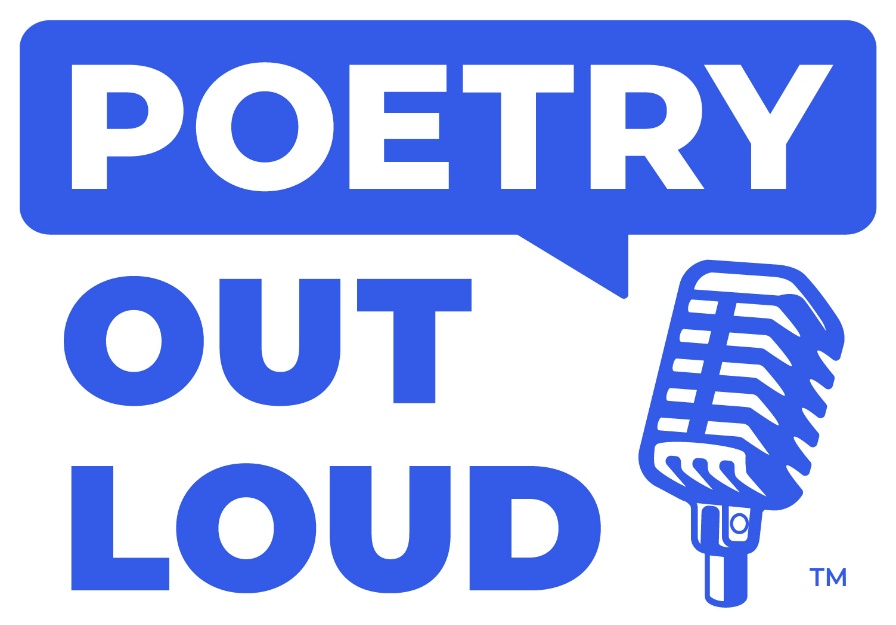 The class participating is (check all that apply):___ Creative Writing			___ Language Arts/English 		___ Theatre___ Speech				___ Forensics Team		___ Other (please specify) _____________________________________________________Estimated number of teachers participating _________________Estimated number of students participating _________________School Name ___________________________________ District ______________________________Mailing    _______________________________County  Zip _____________ Phone _________________Fax _________________Teachers/staff members in charge _______________________________________________________Phone _________________________ E-mail _______________________________________________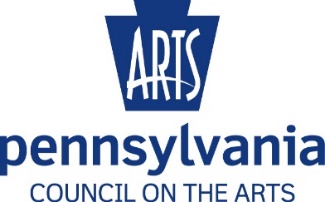 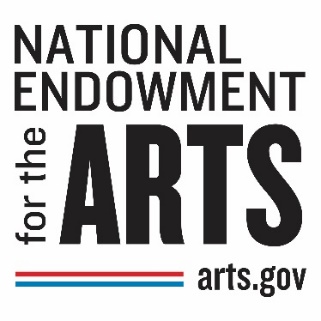 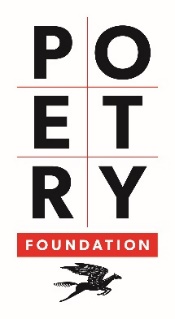 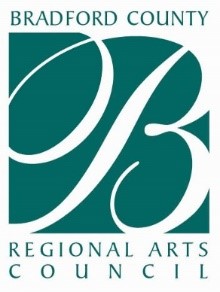 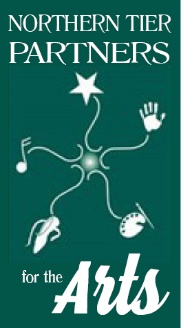 